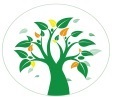 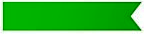 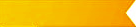 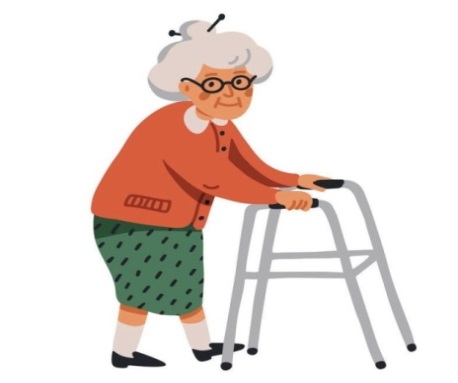 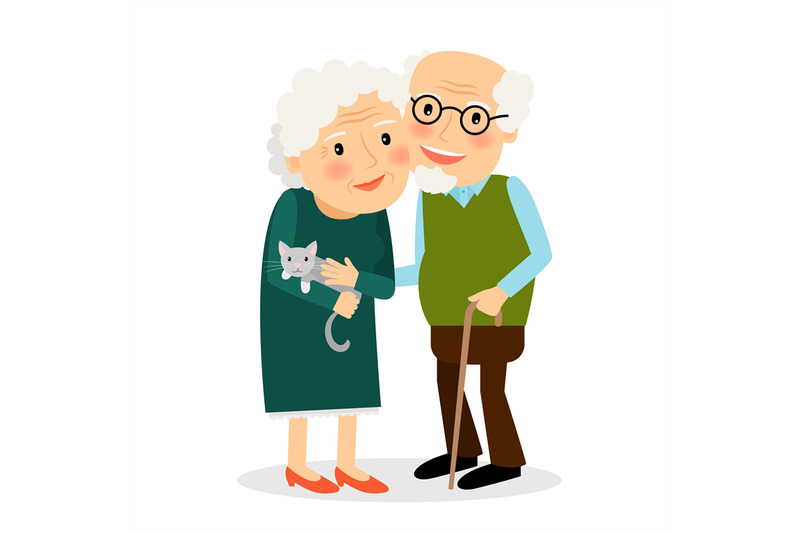 Геронтологический центрСтарение организма – это естественный биологический процесс, происходящий на протяжении всей человеческой жизни. Остановить или отменить его нельзя, но можно ускорить или замедлить. Физиологические изменения со стороны органов и систем органов часто обусловлены не только возрастом, но и анамнезом жизни пожилого человекаПРИЧИНЫ:ухудшение работы органов чувствснижение концентрации вниманияснижение плотности костной тканиКак избежать:обеспечьте хорошую освещенность помещенияуберите лишнюю мебель,  проводаудалите межкомнатные порогиобеспечьте вспомогательными средствами передвижениявыберите обувь с закрытой пяткой на нескользящей подошвесоблюдайте правило вытянутой руки: все необходимые предметы должны находиться поблизостиПричины:ухудшается распознавание цветов и периферическое зрениедальнозоркостьКак избежать:делайте  гимнастику для глазсбалансируйте питаниепринимайте витаминыизбегайте тусклого освещенияпосещайте офтальмологаувлажняйте глаза  каплямиПричины:возрастные измененияинфекционные болезнигипертонияатеросклеротические бляшки в сосудахсердечная недостаточностьтравмывоспалительные процессыпоследствия отита и других заболеваний ухаавитаминозтяжелая профессиональная деятельность, где были чрезмерная вибрация и высокие звуковые волны   Как избежать:в холодную погоду надевайте головной уборв бассейне пользуйтесь резиновой шапочкой, не ныряйтеслушайте негромкую музыкуиспользуйте беруши во время шумной работывовремя обращайтесь к отоларингологупроходите полностью весь курс назначенной терапиине занимайтесь самолечением    подберите слуховой аппаратГеронтологический центр      Причины:одиночество, чувство ненужностиснижение физиологических возможностей и общего состояния здоровья вследствие возрастных изменений в организмеизменения в социальном статусе (утрата деловых связей)сужение сферы общения, связанное с потерей близких людей (супруга, родственников, друзей)переосмысление и изменение взаимоотношений с собственными детьми, живущими автономной жизньюнеобходимость пересмотра материального удовлетворения собственных возможностей из-за сокращения семейного бюджета     КАК ИЗБЕЖАТЬ:не допускайте одиночества пожилого человекапозаботьтесь о поддержании достойного уровня жизни, позитивного эмоционального  настроя  обеспечьте регулярные встречи с друзьямипо возможности, предложите завести домашнего питомцакак можно дольше сохраняйте широкий (но посильный) круг обязанностей за пожилыми людьмикак можно чаще подчеркивайте их значимость для всей семьиорганизуйте регулярный медицинский контроль Причины:старение организмаутрата эластичности сосудовлишний веснедостаток физической активностикурениезлоупотребление алкоголемстрессырезкие перепады температуры или атмосферного давления, влияет и влажность воздухарегулярное переедание, когда желудочно-кишечный тракт переполнен, то диафрагма занимает слишком высокое положение,  как следствие из-за вздутия живота кровоснабжение сердца ухудшаетсячрезмерные физические нагрузки, не соответствующие возрасту и состоянию здоровьянеправильное питание с преобладанием жирной и мучной пищи      КАК ИЗБЕЖАТЬ:регулярно посещайте врача проводите регулярный мониторинг уровня холестерина и артериального давленияприменяйте комплекс упражнений для лечебной гимнастикисоблюдайте диету, направленную против развития атеросклероза      (а также, при необходимости, введите дополнительные разгрузочные дни)принимайте витаминыпри показании врача  применяйте оперативное лечениеГеронтологический центрКАК ИЗБЕЖАТЬ:регулярно принимайте витаминно-минеральные комплексы, препараты кальция и витамин Dведите активный образ жизни проходите медицинское обследование каждый годсвоевременно лечите хронические заболеванияизбегайте вредных привычекиспользуйте сбалансированный рацион питанияПричины:сидячий или малоподвижный образ жизнинеправильное питание с акцентом на жирной, сладкой и острой пищечастые перееданиянарушения эндокринной и гормональной системыпатологии пищеварительной системызамедление метаболизма     Как избежать:коррекция питания с уменьшением его калорийностизанятия спортом, активный образ жизниправильный питьевой режимрегулярное посещение врача       Причины:травмы черепа и мозга, опухолигипоксия на фоне проблем с сердцемпостоянно повышенное давлениеинсульт, сопровождающийся изменением кровообращенияинфекционные заболеваниясбои в работе нервной системымалоподвижная жизньвредные привычкинестабильный обмен веществ и сон      КАК ИЗБЕЖАТЬ:тренируйте долговременную и кратковременную память (изучение языков, нотной грамоты, стихов)тренируйте логическое мышление (шахматы, шашки, кроссворды, ребусы)тренируйте реакцию и пространственное восприятие (занятие танцами, йогой, компьютерными играми)тренируйте речь (пересказ текстов, скороговорки)тренируйте мелкую моторикуправильно питайтесьрегулярно посещайте врачапринимайте предписанные лекарственные препаратыПричины:недостаток кальция в пищегиподинамиявредные привычкихронические эндокринные заболевания